P.D.P.PIANO DIDATTICO PERSONALIZZATOSENZA CERTIFICAZIONEPer allievi con altri Bisogni Educativi Speciali (BES-Dir. Min. 27/12/2012; C.M. n. 8 del 6/03/2013)A.S.	Alunno/a:  	Classe:  	Coordinatore di classe/Team:  	Referente/i DSA/BES 	Dirigente-Coordinatore : 	Dati Anagrafici e Informazioni Essenziali di Presentazione dell’AllievoCognome e nome: 	Luogo di nascita:	Data	/	/  	Lingua madre:  	Eventuale bilinguismo:  	INDIVIDUAZIONE DELLA SITUAZIONE DI BISOGNO EDUCATIVO SPECIALEDA PARTE DI:SERVIZIO	SANITARIO	-	Diagnosi	/	Relazione	multi	professionale:(o diagnosi rilasciata da privati, in attesa di certificazione da parte del Servizio Sanitario Nazionale) Redatta da:	in data	/	/				 Aggiornamenti diagnostici:  					                                                                                                Altre relazioni cliniche:  						                                                                                                   Interventi riabilitativi:  							ALTRO SERVIZIO - Documentazione presentata alla scuola 	      Redatta da:	in data     /     / (relazione da allegare)CONSIGLIO DI CLASSE/TEAM DOCENTI - Relazione 				                         Redatta da:	in data	/	/		 (relazione da allegare)INFORMAZIONI GENERALI FORNITE DALLA FAMIGLIA / ENTI AFFIDATARI (ad esempio percorso scolastico pregresso, ripetenze …)Descrizione delle abilità e dei comportamentiRientrano in questa sezione le tipologie di disturbo evolutivo specifico (non DSA) e le situazioni di svantaggio socioeconomico, culturale e linguistico citate dalla c.m. n. 8 del 06/03/2013DOCUMENTAZIONE GIÀ IN POSSESSODiagnosi di  	Documentazione altri servizi (tipologia)  	Relazione del consiglio di classe/team- in data 	INFORMAZIONI SPECIFICHE DESUNTE DAI DOCUMENTI SOPRA INDICATIDESCRIZIONE DELLE ABILITÀ E DEI COMPORTAMENTI OSSERVABILI A SCUOLA DA PARTE DEI DOCENTI DI CLASSE (per gli allievi con svantaggio socioeconomico, linguistico e culturale, senza diagnosi specialistica, si suggerisce la compilazione della griglia osservativa).LEGENDAL’elemento descritto dal criterio non mette in evidenza particolari problematicitàL’elemento descritto dal criterio mette in evidenza problematicità lievi o occasionaliL’elemento descritto dal criterio mette in evidenza problematicità rilevanti o reiterate9 L’elemento “negativo” descritto non si rileva, ma, al contrario, si evidenzia nell’allievo come comportamento positivo quale indicatore di un “punto di forza”, su cui fare leva nell’intervento (es: ultimo item - dimostra piena fiducia nelle proprie capacità).Osservazione di Ulteriori Aspetti SignificativiPATTO EDUCATIVOSi concorda con la famiglia e lo studente:Nelle attività di studio l’allievo:	è seguito da un Tutor nelle discipline:  	con cadenza:	□ quotidiana	□ bisettimanale	□ settimanale	□ quindicinale	è seguito da familiari	ricorre all’aiuto di compagni	utilizza strumenti compensativi	altro             ………………………………………………………………………………..………………………………………………………………………………..………………………………………………………………………………..Strumenti da utilizzare nel lavoro a casa	strumenti informatici (pc, videoscrittura con correttore ortografico,)	tecnologia di sintesi vocale	appunti scritti al pc	registrazioni digitali	materiali multimediali (video, simulazioni…)	testi semplificati e/o ridotti	fotocopie	schemi e mappe	altro          ………………………………………………………………………………..………………………………………………………………………………..………………………………………………………………………………..Attività scolastiche individualizzate programmate	attività di recupero	attività di consolidamento e/o di potenziamento	attività di laboratorio	attività di classi aperte (per piccoli gruppi)	attività curriculari all’esterno dell’ambiente scolastico	attività di carattere culturale, formativo, socializzante	altro           ………………………………………………………………………………..………………………………………………………………………………..………………………………………………………………………………..INTERVENTI EDUCATIVI E DIDATTICISTRATEGIE DI PERSONALIZZAZIONE/INDIVIDUALIZZAZIONETAB. 1 STRATEGIE DIDATTICHE, STRUMENTI COMPENSATIVI, MISURE DISPENSATIVE(vedi quadro riassuntivo- sezione E)STRATEGIE E METODOLOGICHE E DIDATTICHEValorizzare nella didattica linguaggi comunicativi diversi dal codice scritto (linguaggio iconografico, parlato), utilizzando mediatori didattici quali immagini, disegni e riepiloghi a voce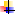 Utilizzare schemi e mappe concettualiPrivilegiare l’apprendimento dall’esperienza e la didattica laboratorialePromuovere processi metacognitivi per sollecitare nell’alunno l’autocontrollo e l’autovalutazione dei propri processi di apprendimentoIncentivare la didattica di piccolo gruppo e il tutoraggio tra pari Promuovere l’apprendimento collaborativoMISURE DISPENSATIVEAll’alunno con DSA è garantito l’essere dispensato da alcune prestazioni non essenziali ai fini dei concetti da apprendere. Esse possono essere, a seconda della disciplina e del caso:l’utilizzo contemporaneo dei quattro caratteri (stampatello maiuscolo, stampatello minuscolo, corsivo minuscolo, corsivo maiuscolo)la lettura ad alta vocela scrittura sotto dettatura prendere appunticopiare dalla lavagnalo studio mnemonico delle tabellinelo studio della lingua straniera in forma scrittail rispetto della tempistica per la consegna dei compiti scritti la quantità dei compiti a casaSTRUMENTI COMPENSATIVIAltresì l’alunno con DSA può usufruire di strumenti compensativi che gli consentono di compensare le carenze funzionali determinate dal disturbo. Aiutandolo nella parte automatica della consegna, permettono all’alunno di concentrarsi sui compiti cognitivi oltre che avere importanti ripercussioni sulla velocità e sulla correttezza. A seconda della disciplina e del caso, possono essere:tabella dell’alfabetoretta ordinata dei numeri tavola pitagoricalinea del tempotabella delle misure e delle formule geometricheformulari, sintesi, schemi, mappe concettuali delle unità di apprendimento computer con programma di videoscrittura, correttore ortografico e sintesi vocale calcolatriceregistratore e risorse audio (sintesi vocale, audiolibri, libri digitali) software didattici specificiVALUTAZIONEPredisporre verifiche periodiche con difficoltà progressive Programmare e concordare con l’alunno le verifichePrevedere verifiche orali a compensazione di quelle scritte (soprattutto per la lingua straniera) Valutare tenendo conto maggiormente del contenuto più che della formaFar usare strumenti e mediatori didattici nelle prove sia scritte sia orali Introdurre prove informatizzateProgrammare tempi più lunghi per l’esecuzione delle prove41AZIONI SUL CONTESTO CLASSE (Verso una didattica inclusiva)421 Si ricorda che molti strumenti compensativi non costituiscono un ausilio “eccezionale” o alternativo a quelli utilizzati nella didattica ordinaria per tutta la classe; al contrario, essi possono rappresentare un’occasione di arricchimento e differenziazione della stimolazione didattica a favore di tutta la classe (come ad esempio per quanto riguarda l’uso delle mappe concettuali o di altri organizzatori concettuali e di supporti informatici ).Si consiglia di esplicitare/documentare i miglioramenti della didattica per tutti in tal senso, attraverso la compilazione della tabella sopra riportata. Tali indicazioni potranno essere utilizzate anche per la compilazione dei PAI (Piano Annuale per l’inclusione)Le parti coinvolte si impegnano a rispettare quanto condiviso e concordato, nel presente PDP, per il successo formativo dell'alunno.FIRMA DEI DOCENTIFIRMA DEI GENITORI 	, lì  	IL DIRIGENTE SCOLASTICO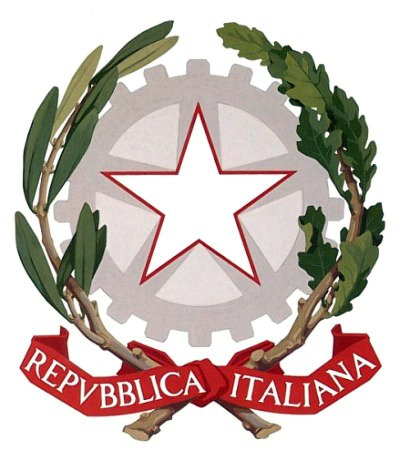 Circolo didattico statale “Leonardo Sciascia”Via Napoleone Colajanni, s.n. - 93100 Caltanissettasito web www.leonardosciascia.edu.itposta elettronica ordinaria clee001006@istruzione.itposta elettronica certificata clee001006@pec.istruzione.ittelefono 093421404 –  codice fiscale 80007120852codice per fatturazione elettronica UF4982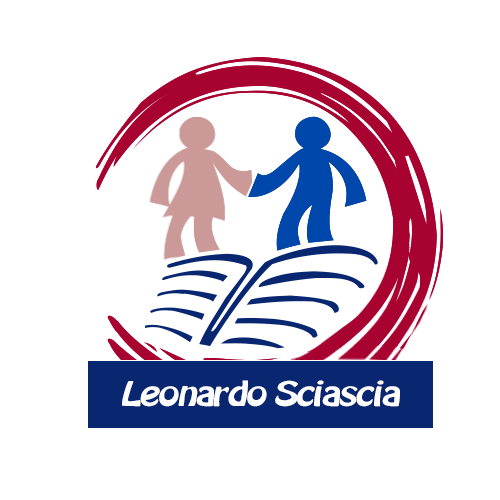 GRIGLIA OSSERVATIVAper ALLIEVI CON BES(Area dello svantaggio socioeconomico, linguistico e culturale)Osservazione degli INSEGNANTIEventuale osservazione di altri operatori,(es. educatori, ove presenti)Manifesta difficoltà dilettura/scrittura2	1	0	92	1	0	9Manifesta difficoltà diespressione orale2	1	0	92	1	0	9Manifesta difficoltàlogico/matematiche2	1	0	92	1	0	9Manifesta difficoltà nelrispetto delle regole2	1	0	92	1	0	9Manifesta difficoltà nelmantenere l’attenzionedurante le spiegazioni2	1	0	92	1	0	9Non svolge regolarmente icompiti a casa2	1	0	92	1	0	9Non esegue le consegneche gli vengono propostein classe2	1	0	92	1	0	9Manifesta difficoltà nellacomprensione delleconsegne proposte2	1	0	92	1	0	9Fa domande nonpertinentiall’insegnante/educatore2	1	0	92	1	0	9Disturba lo svolgimentodelle lezioni (distrae i compagni, ecc.)2	1	0	92	1	0	9Non presta attenzione airichiamidell’insegnante/educatore2	1	0	92	1	0	9Manifesta difficoltà a starefermo nel proprio banco2	1	0	92	1	0	9Si fa distrarre daicompagni2	1	0	92	1	0	9Manifesta timidezza2	1	0	92	1	0	9Viene escluso daicompagni dalle attività scolastiche2	1	0	92	1	0	9Viene escluso daicompagni dalle attività di gioco2	1	0	92	1	0	9Tende ad autoescludersidalle attività scolastiche2	1	0	92	1	0	9Tende ad autoescludersidalle attività di gioco/ricreative2	1	0	92	1	0	9Non porta a scuola imateriali necessari alle attività scolastiche2	1	0	92	1	0	9Ha scarsa cura dei materiali per le attività scolastiche (propri e dellascuola)2	1	0	92	1	0	9Dimostra scarsa fiducianelle proprie capacità2	1	0	92	1	0	9MOTIVAZIONEMOTIVAZIONEMOTIVAZIONEMOTIVAZIONEMOTIVAZIONEMOTIVAZIONEMOTIVAZIONEPartecipazione al dialogo educativo□ MoltoAdeguata□ MoltoAdeguata□ Adeguata□ Poco Adeguata□ Poco Adeguata□  NonadeguataConsapevolezza delle proprie difficoltà□ MoltoAdeguata□ MoltoAdeguata□ Adeguata□ Poco Adeguata□ Poco Adeguata□  NonadeguataConsapevolezza dei propri punti di forza□ MoltoAdeguata□ MoltoAdeguata□ Adeguata□ Poco Adeguata□ Poco Adeguata□ Non adeguataAutostima□ MoltoAdeguata□ MoltoAdeguata□ Adeguata□ Poco Adeguata□ Poco Adeguata□	Non adeguataATTEGGIAMENTI E COMPORTAMENTI RISCONTRABILI A SCUOLAATTEGGIAMENTI E COMPORTAMENTI RISCONTRABILI A SCUOLAATTEGGIAMENTI E COMPORTAMENTI RISCONTRABILI A SCUOLAATTEGGIAMENTI E COMPORTAMENTI RISCONTRABILI A SCUOLAATTEGGIAMENTI E COMPORTAMENTI RISCONTRABILI A SCUOLAATTEGGIAMENTI E COMPORTAMENTI RISCONTRABILI A SCUOLAATTEGGIAMENTI E COMPORTAMENTI RISCONTRABILI A SCUOLARegolarità frequenza scolastica□Molto Adeguata□Molto Adeguata□Adeguata□ Poco Adeguata□ Poco Adeguata□ Non adeguataAccettazione e rispetto delle regole□Molto Adeguata□Molto Adeguata□  Adeguata□ Poco Adeguata□ Poco Adeguata□ Non adeguataRispetto degli impegni□Molto Adeguata□Molto Adeguata□  Adeguata□ Poco Adeguata□ Poco Adeguata□ Non adeguataAccettazione consapevole deglistrumenti compensativi e delle misure dispensative□Molto Adeguata□Molto Adeguata□  Adeguata□ Poco Adeguata□ Poco Adeguata□ Non adeguataAutonomia nel lavoro□ Molto Adeguata□ Molto Adeguata□ Adeguata□ Poco Adeguata□ Poco Adeguata□ Non adeguataSTRATEGIE UTILIZZATE DALL’ALUNNO NELLO STUDIOSTRATEGIE UTILIZZATE DALL’ALUNNO NELLO STUDIOSTRATEGIE UTILIZZATE DALL’ALUNNO NELLO STUDIOSTRATEGIE UTILIZZATE DALL’ALUNNO NELLO STUDIOSTRATEGIE UTILIZZATE DALL’ALUNNO NELLO STUDIOSTRATEGIE UTILIZZATE DALL’ALUNNO NELLO STUDIOSTRATEGIE UTILIZZATE DALL’ALUNNO NELLO STUDIOSottolinea, identifica parole chiave …EfficaceDa potenziareDa potenziareCostruisce schemi, mappe o diagrammiEfficaceDa potenziareDa potenziareUtilizza strumenti informatici(computer, correttore ortografico, software …)EfficaceDa potenziareDa potenziareUsa strategie di memorizzazione (immagini, colori, riquadrature …)EfficaceDa potenziareDa potenziareAltro……………………………………………………………………………………………………………………………………….APPRENDIMENTO DELLE LINGUE STRANIERE	Pronuncia difficoltosa	Difficoltà di acquisizione degli automatismi grammaticali di base	Difficoltà nella scrittura	Difficoltà acquisizione nuovo lessico	Notevoli differenze tra comprensione del testo scritto e orale	Notevoli differenze tra produzione scritta e orale	Altro:………………………………………………………………………………………………………………………………………………………………………………………………………………………………………………………………………………………………………………………………………………………………………………………………………………………………………………………………………………………………………………………………………………………………………………………………………………………………………………………………………………………………………………INFORMAZIONI GENERALI FORNITE DALL’ALUNNO/STUDENTEInteressi, difficoltà, attività in cui si sente capace, punti di forza, aspettative, richieste……………………………………………………………………………………………………………………………………………………………………………………………………………………………………………………………………………………………………………………………………………………….…………………………………………………………………………………………………………………………………………………………………………………………………………………………………………………………………………………………………………………………………………………………………………………………………………………………………………………………………………….………………………………………………………………………………………………………………….……………………………………………………………………………………………………………………………………………………………………………………………………………………………………………………………………………………………………………………………………………………….………………………………………………………………………………………………………………….………………………………………………………………………………………………………………….DISCIPLINA o AMBITO DISCIPLINARESTRATEGIE DIDATTICHEINCLUSIVE(didattica laboratoriale; cooperative learning; uso delle tecnologie,…)STRUMENTI COMPENSATIVIMISURE DISPENSATIVEOBIETTIVI DISCIPLINARI PERSONALIZZATIse necessari(conoscenze, abilità, attegiamenti)STRATEGIE E CRITERIDI VALUTAZIONEMATERIA………………. Firma docente:……………….MATERIA……………… Firma docente:………………PROPOSTE DI ADEGUAMENTI-ARRICCHIMENTI DELLA DIDATTICA “DI CLASSE” IN RELAZIONE AGLI STRUMENTI/STRATEGIE INTRODOTTE PER L’ALLIEVO CON BES 1PROPOSTE DI ADEGUAMENTI-ARRICCHIMENTI DELLA DIDATTICA “DI CLASSE” IN RELAZIONE AGLI STRUMENTI/STRATEGIE INTRODOTTE PER L’ALLIEVO CON BES 1Strumento/strategia scelti per l’allievo(Introduzione di facilitatori)Modifiche per la classe(descrivere sinteticamente come si intende modificare/adeguare la didattica per tutti)COGNOME E NOMEDISCIPLINAFIRMA